Grand Pacer Marching Band 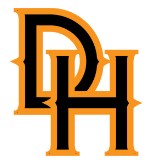 9/22 Tuesday SheetFrom The Director Marching Band had a great performance on Saturday scoring 30 points higher              than last weeks performance! Outstanding performances by percussion and guard who both received Best Is Class awards! Congrats to all!No school Thursday or Friday – SEE REHEARSAL SCHEDULE CHANGEThere is no school this Thursday or Friday but there is an away game at Big Walnut. Due to fair and Brown Jug traffic we will NOT have a rehearsal on Thursday. We WILL have rehearsal on Friday as if it were a regular Football Friday.Away Game vs. Big WalnutRehearsal report time on Friday is 2:00pm. Cadence Club will provide dinner. Full uniforms will be worn to the game. Each student should bring tight/compression tops and bottoms and LONG black socks to wear underneath their uniform. No footie or ankle socks.2:00	Rehearsal 5:15 	EPL6:15	Depart for Big WalnutFestival of Bands – Saturday, Oct 3rd - PLEASE NOTE THE LOCATION CHANGEWe have a Festival of Bands competition Saturday, Oct 3rd at Nordonia High School, 8006 S Bedford Rd, Macedonia, OH 44056. More information will be available next week.Note from Cadence ClubMumkins arrive this Saturday, Sept 26thMums must be picked up in the student parking lot between 3:00pm and 5:00pm on Saturday. If you are unable to make it during that time, please arrange for someone to pick up your order for you and let me know what those arrangements are. If you absolutely cannot make it or find anybody to pick up your order, please contact me directly at dean43015@gmail.com  Thank you, Nan Dean.